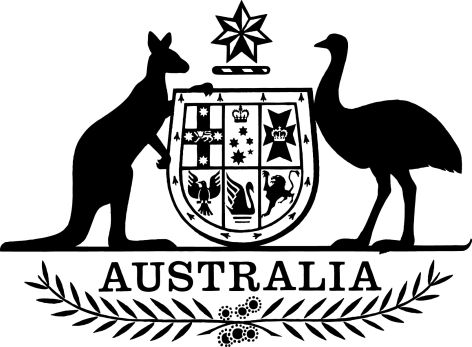 PB 53 of 2022Commonwealth price (Pharmaceutical benefits supplied by approved pharmacists) Amendment Determination 2022National Health Act 1953The Pharmaceutical Benefits Remuneration Tribunal makes this Determination under paragraph 98B(1)(a) of the National Health Act 1953.Dated                 1 June 2022ABBEYGAIL BEAUMONT 
Chairperson
for and on behalf of the 
Pharmaceutical Benefits Remuneration TribunalContents1 	 Name	12 	 Commencement	13 	 Authority	14	  Schedules	1Schedule 1—Amendments	2Commonwealth price (Pharmaceutical benefits supplied by approved pharmacists) Determination 2020	26	Definitions……………………………………………….…………………………...212(1)	Ready‑prepared pharmaceutical benefits—administration, handling and infrastructure fee……………………………………………………………………...220	Extemporaneously‑prepared pharmaceutical benefits—administration, handling and infrastructure fee……………………………………………………………………...21  NameThis instrument is the Commonwealth price (Pharmaceutical benefits supplied by approved pharmacists) Amendment Determination 2022.This instrument may also be cited as PB 53 of 2022.2  Commencement	(1)	Each provision of this instrument specified in column 1 of the table commences, or is taken to have commenced, in accordance with column 2 of the table. Any other statement in column 2 has effect according to its terms.Note:	This table relates only to the provisions of this instrument as originally made. It will not be amended to deal with any later amendments of this instrument.	(2)	Any information in column 3 of the table is not part of this instrument. Information may be inserted in this column, or information in it may be edited, in any published version of this instrument.3  Authority		This instrument is made under paragraph 98B(1)(a) of the National Health Act 1953.4  Schedules		Each instrument that is specified in a Schedule to this instrument is amended or repealed as set out in the applicable items in the Schedule concerned, and any other item in a Schedule to this instrument has effect according to its terms.Schedule 1—AmendmentsCommonwealth price (Pharmaceutical benefits supplied by approved pharmacists) Determination 20201	Part 1, Section 6 DefinitionsOmit:“dangerous drug fee means an amount of $4.82.extemporaneously-prepared dispensing fee means an amount of $9.82.ready-prepared dispensing fee means an amount of $7.78.”Substitute: “dangerous drug fee means an amount of $4.84.extemporaneously-prepared dispensing fee means an amount of $9.86.ready-prepared dispensing fee means an amount of $7.82.”2	Part 2, Section 12(1)(a) (table)Repeal the table at paragraph 12(1)(a), insert:3	Part 3, Section 20 (table)Repeal the table at section 20, insert:Commencement informationCommencement informationCommencement informationColumn 1Column 2Column 3ProvisionsCommencementDate/Details1.  The whole of this instrument1 July 20221 July 2022AHI TierPrice to pharmacists for maximum quantityAdministration, handling and infrastructure fee for maximum quantity1< $100$4.322≥ $100, ≤ $2 000Tier 1 AHI Fee + 5% of the amount by which the price to pharmacists for maximum quantity exceeds $1003> $2 000$95.00 + Tier 1 AHI FeeAHI TierPrice to pharmacists for maximum quantityAdministration, handling and infrastructure fee 1< $100$4.322≥ $100, ≤ $2 000Tier 1 AHI Fee + 5% of the amount by which the price to pharmacists for maximum quantity exceeds $1003> $2 000$95.00 + Tier 1 AHI Fee